Press ReleasePhotonics West: MIPI cameras and components for fast, easy and cost-efficient embedded vision integrationAt Photonics West (San Francisco, January 28 – February 2), Vision Components will be showcasing new MIPI camera modules and components that make the integration of embedded vision even faster, easier and more cost-efficient. The highlight will be the FPGA-based hardware accelerator VC Power SoM, which completes complex image processing calculations and transfers the results directly to a processor board. The tiny, 28 mm x 24 mm module facilitates development of embedded vision systems. It can be directly integrated into embedded vision mainboard designs as a module or combined with an I/O board with multiple MIPI interfaces. OEMs benefit from the VC Power SoM’s mature FPGA technology and comprehensive image processing functionalities and can at the same time freely choose the embedded processor board and use its full computing power for the main application. VC will also present a sneak preview of FPGA designs for applications such as color conversion, 1D barcode identification, epipolar correction, etc., which are currently being developed.Vision Components will also present VC MIPI camera modules with SONY Pregius S series sensors as well as new MIPI cameras for SWIR and 3D/ToF applications. All products are developed and produced by Vision Components in Germany.Vision Components at Photonics WestSan Francisco, January 28 – February 2, 2023Booth 3361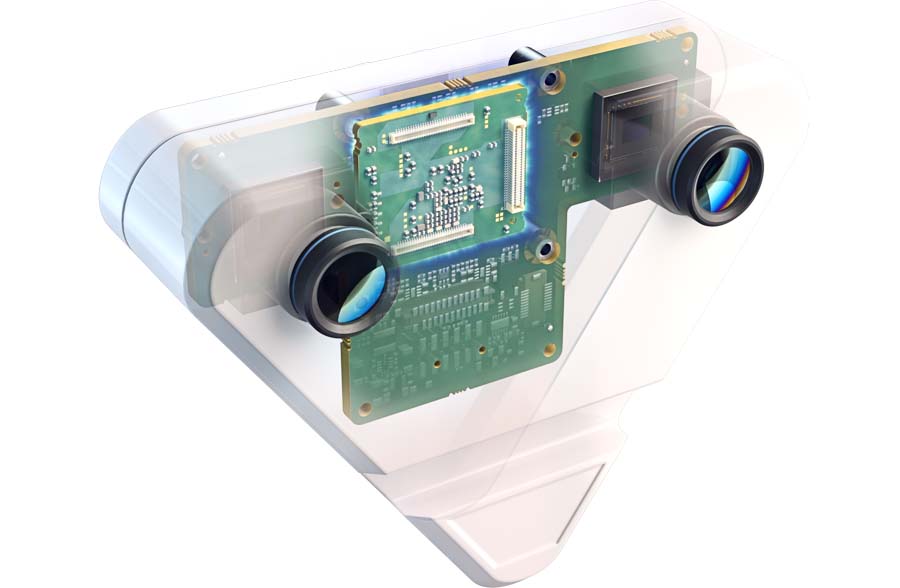 Caption: Sample application with VC Power SoM: stereo camera with direct data processing on the edge deviceImage/s:vc_stereo_camera_case_ghostingCharacters:1286File name:202301011_pm_photonics_west_enDate:2023-01-16About Vision ComponentsVision Components is a leading international manufacturer of embedded vision systems. The freely programmable cameras with powerful onboard CPUs perform image processing tasks on their own without the need for an additional computer. Vision Components offers OEMs versatile Linux-based embedded systems for 2D and 3D image processing, supplied as board cameras or in protective casings. These are complemented by a growing range of ultracompact MIPI camera boards, which connect to a variety of different CPU boards. In addition, Vision Components offers software libraries and develops customized solutions on request. The team of experts can draw on extensive knowledge and over 20 years of experience with imaging applications. The company based in Ettlingen in southwestern Germany was founded in 1996 by Michael Engel, the inventor of the first industrial-grade intelligent camera. More world premieres followed, including the world's first intelligent vision sensors and the first-ever embedded 3D laser profiler. Today, Vision Components has sales offices in the United States and Japan and works with local partners in over 25 countries to provide consistent customer focus and readily available expertise throughout the world.About Vision ComponentsVision Components is a leading international manufacturer of embedded vision systems. The freely programmable cameras with powerful onboard CPUs perform image processing tasks on their own without the need for an additional computer. Vision Components offers OEMs versatile Linux-based embedded systems for 2D and 3D image processing, supplied as board cameras or in protective casings. These are complemented by a growing range of ultracompact MIPI camera boards, which connect to a variety of different CPU boards. In addition, Vision Components offers software libraries and develops customized solutions on request. The team of experts can draw on extensive knowledge and over 20 years of experience with imaging applications. The company based in Ettlingen in southwestern Germany was founded in 1996 by Michael Engel, the inventor of the first industrial-grade intelligent camera. More world premieres followed, including the world's first intelligent vision sensors and the first-ever embedded 3D laser profiler. Today, Vision Components has sales offices in the United States and Japan and works with local partners in over 25 countries to provide consistent customer focus and readily available expertise throughout the world.About Vision ComponentsVision Components is a leading international manufacturer of embedded vision systems. The freely programmable cameras with powerful onboard CPUs perform image processing tasks on their own without the need for an additional computer. Vision Components offers OEMs versatile Linux-based embedded systems for 2D and 3D image processing, supplied as board cameras or in protective casings. These are complemented by a growing range of ultracompact MIPI camera boards, which connect to a variety of different CPU boards. In addition, Vision Components offers software libraries and develops customized solutions on request. The team of experts can draw on extensive knowledge and over 20 years of experience with imaging applications. The company based in Ettlingen in southwestern Germany was founded in 1996 by Michael Engel, the inventor of the first industrial-grade intelligent camera. More world premieres followed, including the world's first intelligent vision sensors and the first-ever embedded 3D laser profiler. Today, Vision Components has sales offices in the United States and Japan and works with local partners in over 25 countries to provide consistent customer focus and readily available expertise throughout the world.About Vision ComponentsVision Components is a leading international manufacturer of embedded vision systems. The freely programmable cameras with powerful onboard CPUs perform image processing tasks on their own without the need for an additional computer. Vision Components offers OEMs versatile Linux-based embedded systems for 2D and 3D image processing, supplied as board cameras or in protective casings. These are complemented by a growing range of ultracompact MIPI camera boards, which connect to a variety of different CPU boards. In addition, Vision Components offers software libraries and develops customized solutions on request. The team of experts can draw on extensive knowledge and over 20 years of experience with imaging applications. The company based in Ettlingen in southwestern Germany was founded in 1996 by Michael Engel, the inventor of the first industrial-grade intelligent camera. More world premieres followed, including the world's first intelligent vision sensors and the first-ever embedded 3D laser profiler. Today, Vision Components has sales offices in the United States and Japan and works with local partners in over 25 countries to provide consistent customer focus and readily available expertise throughout the world.Contact:Vision Components GmbHJan-Erik SchmittOttostr. 276275 EttlingenGermanyPhone: +49 . 7243 . 21670Email: schmitt@vision-components.comInternet: www.vision-components.comContact:Vision Components GmbHJan-Erik SchmittOttostr. 276275 EttlingenGermanyPhone: +49 . 7243 . 21670Email: schmitt@vision-components.comInternet: www.vision-components.comgii die Presse-Agentur GmbHImmanuelkirchstr. 1210405 BerlinGermanyPhone: +49 . 30 . 538 9650Email: info@gii.deInternet: www.gii.degii die Presse-Agentur GmbHImmanuelkirchstr. 1210405 BerlinGermanyPhone: +49 . 30 . 538 9650Email: info@gii.deInternet: www.gii.de